Publicado en Madrid el 10/03/2021 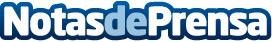 Leire Crespo, VP Legal de Bnext, elegida como uno de los talentos que forman parte de "The Nova 111 List"Esta lista, formada por los 111 talentos de 11 sectores diferentes, incluye a los jóvenes más destacados de entre 25 y 35 años de cada paísDatos de contacto:Redacción608171536Nota de prensa publicada en: https://www.notasdeprensa.es/leire-crespo-vp-legal-de-bnext-elegida-como Categorias: Nacional Derecho Finanzas Emprendedores Recursos humanos http://www.notasdeprensa.es